Unit 4 Lesson 17: Fracciones como cocientes parcialesWU ¿Qué sabes sobre ? (Warm up)Student Task Statement¿Qué sabes sobre ?1 Seleccionemos expresionesStudent Task StatementSelecciona todas las expresiones que son equivalentes a . Explica o muestra tu razonamiento.¿Cuál es el valor de ? Explica o muestra cómo pensaste.2 Escojamos una expresiónStudent Task StatementUsa cada expresión para encontrar el valor de . Explica o muestra cómo pensaste.Escoge una expresión y úsala para encontrar el valor de . Explica o muestra cómo pensaste.¿Cuáles expresiones ayudaron más? ¿Cuáles expresiones ayudaron menos? Explica o muestra cómo pensaste.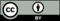 © CC BY 2021 Illustrative Mathematics®